                     St. Mary’s Church, Listowel Holy Week PROGRAMME 2017 Listowel Parish Liturgy Group, invite you to enter into the spirit of Holy Week by joining us for the Holy Week Ceremonies which celebrate the anniversaries of the events of the Passion, Death and Resurrection of Our Lord taking place at the following times: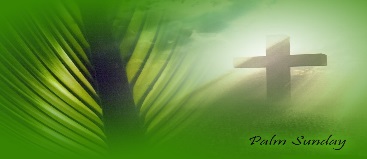 Palm Sunday 9TH April  Blessing of Palms  (Vigil Mass 6.10pm. Saturday Eve & 9.00am. & 12.00 noon on Sunday) Monday 10th april     Mass at 10.30 a.m.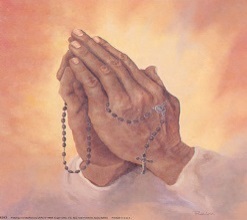 Penitential Service at 8.00 p.m. including individual Confessions with a number of priests present. We encourage as many as possible to avail of the opportunity to have their Easter Confession.   Tuesday 11th APRIL Mass at 10.30 a.m. 	                      CHRISM MASS at 7.00 p.m. St. Mary’s Cathedral, Killarney. 	Bishop Ray has invited all parishioners to this Mass at which the priests of the Diocese renew 	their priestly vows. Also all the Oils used for the various sacraments for the coming year are blessed.                                                                                               There will be refreshments after the Mass in St. Brendan’s College refectory. Everyone is welcome.   Spy Wednesday 12th april    Mass at 10.30 a.m.  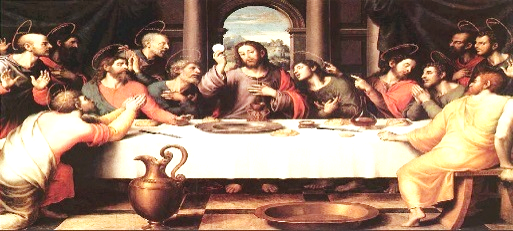     Holy Thursday 13th APRIL Morning Prayer at 10.30 a.m. followed by Confessions.    Mass of the Lord’s Supper 8.00p.m.   followed by Confessions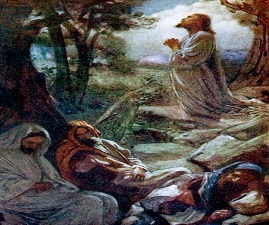  Church will remain open until 10.30 pm. for prayer. You are invited to spend some time with the Lord during this time. This recalls his night of prayer in the garden of Gethsemane.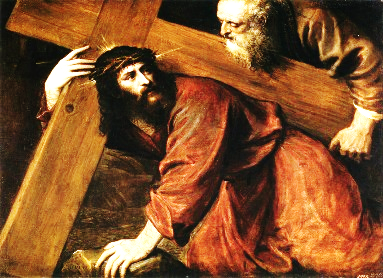 Good Friday 14th april  Morning Prayer at 10.30 a.m. followed by Confession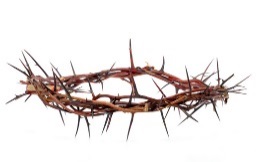      The Lord’s Passion         3.00 p.m.      Stations of the Cross   8.00 p.m.                                                                                                Holy Saturday 15TH   Morning Prayer at 10.30 a.m. followed by Confessions        Easter Vigil 8.00 p.m. 	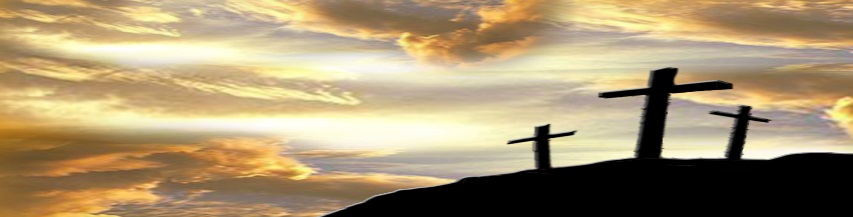                               Easter Sunday Mass   16TH april      9.00 a.m. & 12.00 NOON.                                    